Allegato C OFFERTA ECONOMICA PER AFFIDAMENTO SERVIZIO DI LAVAGGIO E LAVANOLO BIANCHERIA PIANA CIG: Z5B2380E29Il sottoscritto____________________________________________________________________________nato il ________________ a _______________________________________________________________residente in _________________ Prov.____ Via/P.zza __________________________________________in qualità di legale rappresentante della ditta __________________________________________________________________________________________________________________________________________________________________________________________________________________________________________________________________________________________________con sede legale _________________________________________________________________________C.F. __________________________________    P.I.  ______________________________________________________________________________________________________________________________________________________________________________________________________________________OFFRE per l’esecuzione del servizio in oggetto: Calcolo costo annuo sulla stima della quantità indicate nell’allegato 1 del Capitolato speciale dell’appalto:La percentuale di ribasso è pari a X   = 100  -   PO*100  =  ________________%                                                                                       PBX = % di ribasso PO = prezzo offertoPB= prezzo a base di garaDICHIARA INOLTRE Gli oneri di sicurezza da rischio specifico (o aziendali) (già compresi nel totale dell’offerta sopra indicato) ai sensi dell’art. 95, comma 10, e l’art. 97, comma 5, lett. c) del D.lgs. n. 50/2016 sono pari ad € 100,00 IVA esclusa.Lì, ………………							    L’OFFERENTE………………………Allegata fotocopia documento identità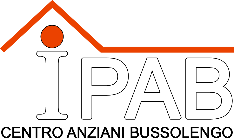 Marca da bollo€ 16,00Servizio di noleggio e lavaggio biancheria pianaQuantità presunta annua Costo unitarioCosto complessivoLenzuola 1 piazzan. €___________€_________Asciugamano grande in spugna (122x80)n. € ___________€__________Asciugamano viso in spugna (88x50)n. €____________€__________Telo /traversa in cotonen. €____________€__________Federe in cotonen.Copriletti in cotonen.€___________€___________Tovaglie quadraten.€___________€___________Coprimacchia quadraton.€___________€___________Noleggio piumonen.€___________€___________Lavaggio piumonen.€___________€___________Sacchi nylon per ritiro sporcon.€___________€___________TOTOLE€___________